MUNICIPIO DE EL GRULLO, JALISCO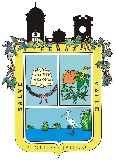 TESORERIA MUNICIPALRELACION DE INGRESOSFECHACONCEPTO DEL INGRESOIMPORTEJUNIO. 2016IMPUESTOS     297,910.82 JUNIO. 2016DERECHOS     707,755.92 JUNIO. 2016PRODUCTOS     133,603.34 JUNIO. 2016APROVECHAMIENTOS     350,247.60 JUNIO. 2016PARTICIPACIONES  4,784,776.14 JUNIO. 2016APORTACIONESJUNIO. 2016CONVENIOSJUNIO. 2016INTERES Y/O RENDIMIENTOSJUNIO. 2016TOTALES  6,274,293.82 INGRESOS PROPIOS  1,489,517.68 